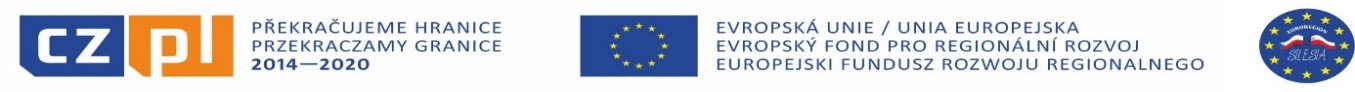 Załącznik nr 2…………………………………(pieczęć wykonawcy)OŚWIADCZENIEOświadczam, że podmiot, który reprezentuję, w postępowaniu o udzielenie zamówienia publicznego na wykonanie zadania „Zakup tabletów dla Specjalnego Ośrodka Szkolno-Wychowawczego w Rybniku”:spełnia warunki dotyczące:1) posiadania kompetencji lub uprawnień do wykonywania określonej działalności zawodowej,2) sytuacji ekonomicznej i finansowej gwarantującej wykonanie zadania3) posiadania wiedzy i doświadczenia4) dysponowania odpowiednim potencjałem technicznym oraz osobami zdolnymi do wykonania zamówienia.                  Jednocześnie oświadczam, że nie byłem karany za przestępstwa popełnione umyślnie, nie toczy się przeciwko mnie postępowanie karne, posiadam pełną zdolność do czynności prawnych oraz korzystam w pełni z praw publicznych. Ponadto oświadczam, że podmiot, który reprezentuję, nie znajduje się w stanie upadłości lub likwidacji.………………………..                                                             ……………………………………            Data                                                                     podpis i pieczęć Wykonawcy